JADWAL UJIAN SEMINAR PROPOSAL BULAN OKTOBER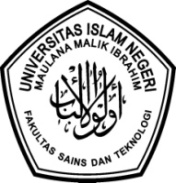 SEMESTER GANJIL T.A 2022/ 2023PROGRAM STUDI BIOLOGI – FAKULTAS SAINS DAN TEKNOLOGI UIN MAULANA MALIK IBRAHIM MALANG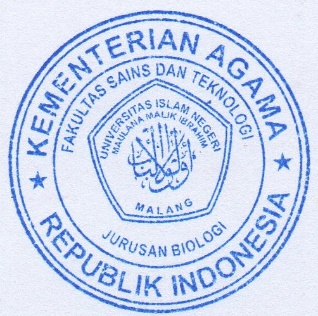 Mengetahui,Kaprodi Biologi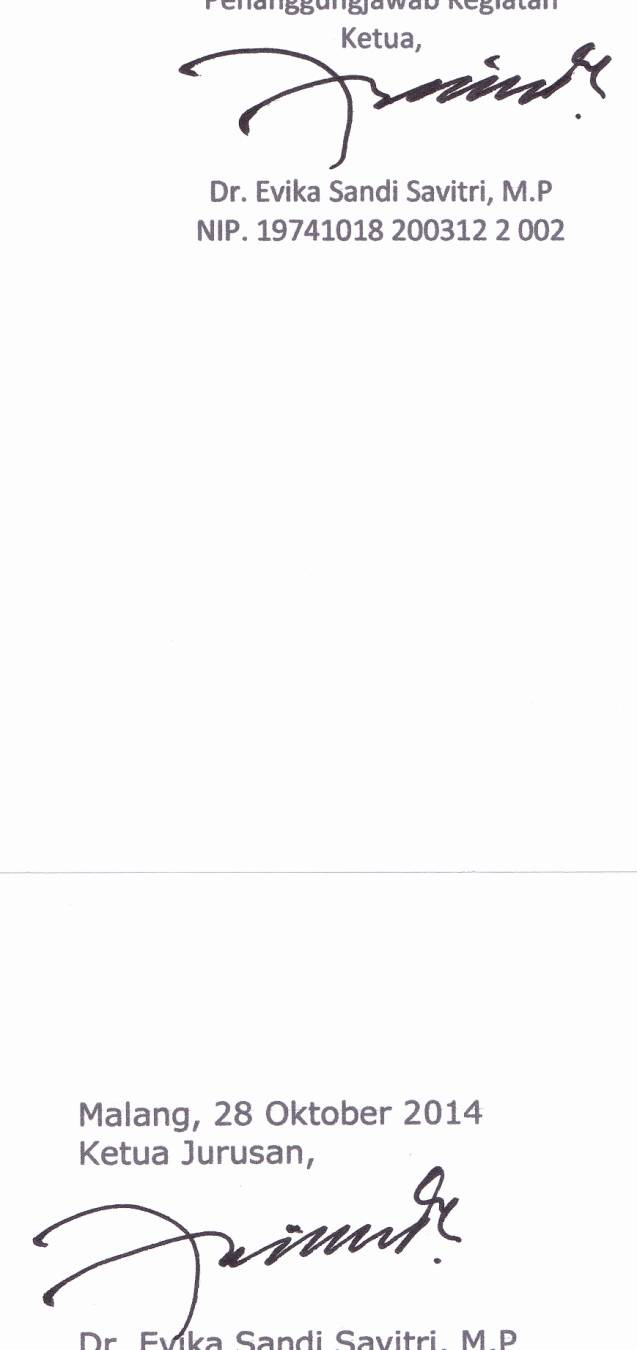 Dr. Evika Sandi Savitri, MPNONama Mhs.NIMJUDULKETUA PENGUJIANGGOTA PENGUJI  IANGGOTA PENGUJI  IIANGGOTA PENGUJI  IIIWAKTU dan TEMPAT1Ahmad Qomaruddin156200Keanekaragaman Serangga Tanah di Desa Ponco Kusumo Kecamatan Poncokusumo Kabupaten MalangSuyono, M.PBayu Agung Prahardika, M.ScM. Asmuni Hasyim, M.SiMujahidin Ahmad, M.Sc2Faris Rega Riswana19620055Analisis Epitop Sel B Pada Protein Membran Intracelullar Mature Virion (IMU) Virus Monkeypox Sebagai Kandidat Vaksin berbasis PeptidaDidik Wahyudi, M.Si.Fitriyah, M.Si.Tyas Nyonita Punjungsari, M.Sc.Dr. Umaiyatus Syarifah, M.A3Alfina Nur Zahro19620030Isolasi dan Karakterisasi Khamir Endofit yang diisolasi dari Buah Apel Anna(Molus Domestica Borkh) Sebagai Kandidat Pengembang RotiIr. Liliek Harianie AR, M.P.Prilya Dewi Fitriasari, M.Sc.Prof. Dr. Ulfah Utami, M.Si.Dr. Ahmad Barizi, M.A4Sri Aprilia Sumasiningsih16620075Keanekaragaman dan Kepadatan Cacing Tanah Pada Agroforestri Kopi Sederhana dan Kompleks di desa Srimulyo Dampit kab. MalangDr. Dwi Suheriyanto, M.P.Bayu Agung Prahardika, M.ScM. Asmuni Hasyim, M.SiOky Bagas Prasetyo, M.Si